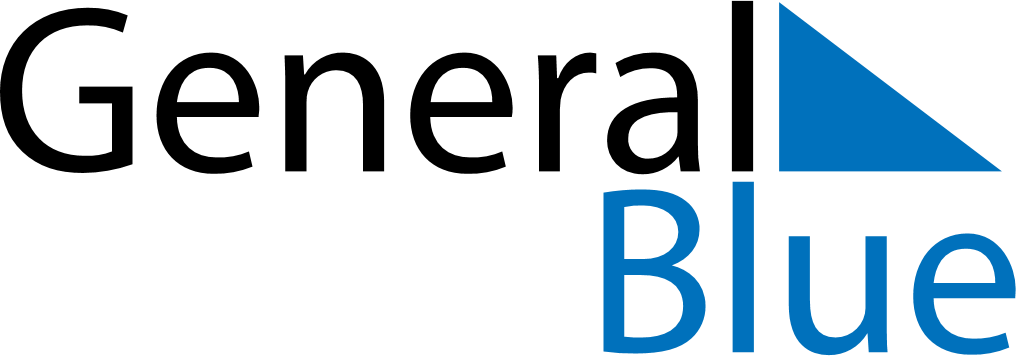 April 2024April 2024April 2024April 2024April 2024April 2024Eghezee, Wallonia, BelgiumEghezee, Wallonia, BelgiumEghezee, Wallonia, BelgiumEghezee, Wallonia, BelgiumEghezee, Wallonia, BelgiumEghezee, Wallonia, BelgiumSunday Monday Tuesday Wednesday Thursday Friday Saturday 1 2 3 4 5 6 Sunrise: 7:16 AM Sunset: 8:12 PM Daylight: 12 hours and 56 minutes. Sunrise: 7:13 AM Sunset: 8:13 PM Daylight: 12 hours and 59 minutes. Sunrise: 7:11 AM Sunset: 8:15 PM Daylight: 13 hours and 3 minutes. Sunrise: 7:09 AM Sunset: 8:17 PM Daylight: 13 hours and 7 minutes. Sunrise: 7:07 AM Sunset: 8:18 PM Daylight: 13 hours and 11 minutes. Sunrise: 7:05 AM Sunset: 8:20 PM Daylight: 13 hours and 15 minutes. 7 8 9 10 11 12 13 Sunrise: 7:03 AM Sunset: 8:21 PM Daylight: 13 hours and 18 minutes. Sunrise: 7:00 AM Sunset: 8:23 PM Daylight: 13 hours and 22 minutes. Sunrise: 6:58 AM Sunset: 8:25 PM Daylight: 13 hours and 26 minutes. Sunrise: 6:56 AM Sunset: 8:26 PM Daylight: 13 hours and 30 minutes. Sunrise: 6:54 AM Sunset: 8:28 PM Daylight: 13 hours and 33 minutes. Sunrise: 6:52 AM Sunset: 8:29 PM Daylight: 13 hours and 37 minutes. Sunrise: 6:50 AM Sunset: 8:31 PM Daylight: 13 hours and 41 minutes. 14 15 16 17 18 19 20 Sunrise: 6:48 AM Sunset: 8:33 PM Daylight: 13 hours and 45 minutes. Sunrise: 6:46 AM Sunset: 8:34 PM Daylight: 13 hours and 48 minutes. Sunrise: 6:43 AM Sunset: 8:36 PM Daylight: 13 hours and 52 minutes. Sunrise: 6:41 AM Sunset: 8:37 PM Daylight: 13 hours and 56 minutes. Sunrise: 6:39 AM Sunset: 8:39 PM Daylight: 13 hours and 59 minutes. Sunrise: 6:37 AM Sunset: 8:41 PM Daylight: 14 hours and 3 minutes. Sunrise: 6:35 AM Sunset: 8:42 PM Daylight: 14 hours and 6 minutes. 21 22 23 24 25 26 27 Sunrise: 6:33 AM Sunset: 8:44 PM Daylight: 14 hours and 10 minutes. Sunrise: 6:31 AM Sunset: 8:45 PM Daylight: 14 hours and 14 minutes. Sunrise: 6:29 AM Sunset: 8:47 PM Daylight: 14 hours and 17 minutes. Sunrise: 6:27 AM Sunset: 8:49 PM Daylight: 14 hours and 21 minutes. Sunrise: 6:25 AM Sunset: 8:50 PM Daylight: 14 hours and 24 minutes. Sunrise: 6:23 AM Sunset: 8:52 PM Daylight: 14 hours and 28 minutes. Sunrise: 6:22 AM Sunset: 8:53 PM Daylight: 14 hours and 31 minutes. 28 29 30 Sunrise: 6:20 AM Sunset: 8:55 PM Daylight: 14 hours and 35 minutes. Sunrise: 6:18 AM Sunset: 8:57 PM Daylight: 14 hours and 38 minutes. Sunrise: 6:16 AM Sunset: 8:58 PM Daylight: 14 hours and 42 minutes. 